Opsætning af IMAP e-mail i Outlook 2016 dk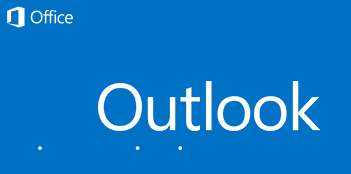 Åben OutlookVælg ”Filer” oppe i venstre hjørne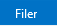 Vælg ”Kontoinstillinger” , og igen ”Kontoinstillinger”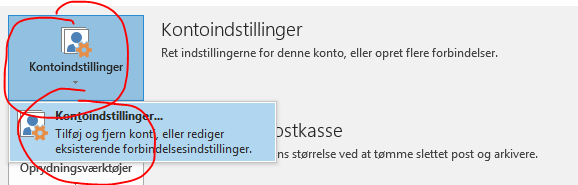 Vælg ”Ny…”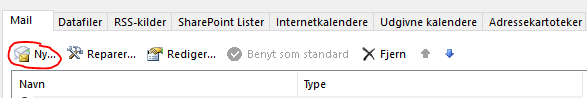 Vælg ”Manuel konfiguration” og tryk på ”Næste”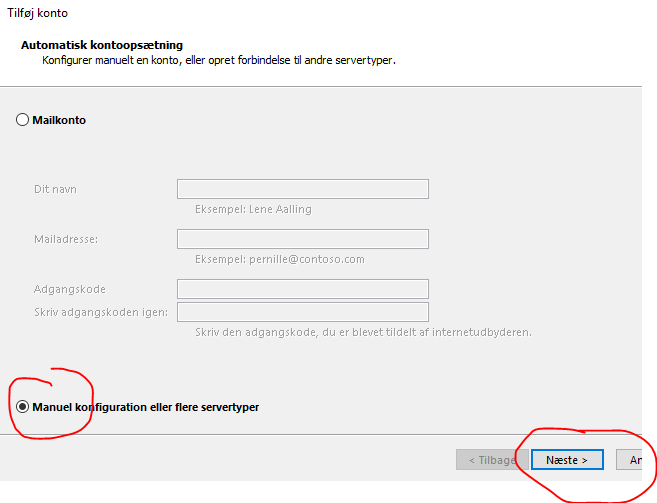 Vælg ”POP eller IMAP” og tryk ”Næste”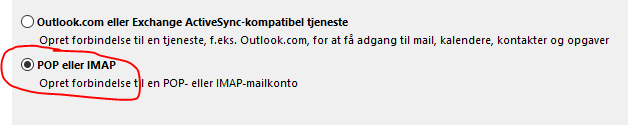 Alle felter i dette skema, skal udfyldes :Dit navn		:	Skriv det navn du ønsker modtageren ser
 			når du sender en mailMailadresse		:	Din e-mail adresse
Kontotype		:	IMAP (vælg med pilen)Server til Indgående post	:	Her skal du skrive mail.ditegetdomain.dk
 			eller : NS1.itwebhotel.dk (virker med SSL)  Server til Udgående post	:	Her skal du skrive mail.ditegetdomain.dk
 			eller : NS1.itwebhotel.dk (virker med SSL)  
Brugernavn		:	din e-mail adresseAdgangskode	:	Koden til din e-mail
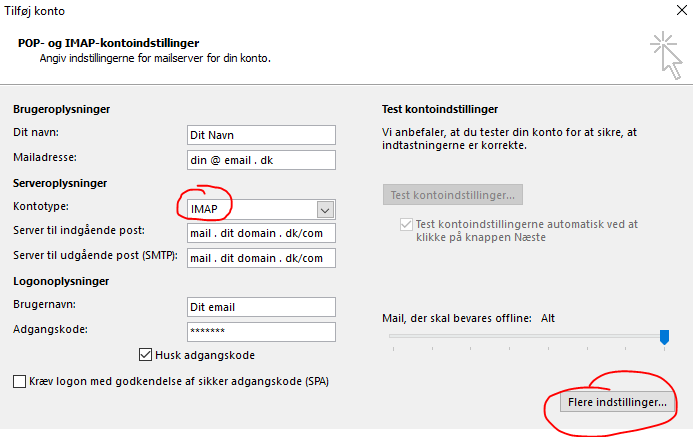 Tryk herefter på ”Flere indstillinger”Tryk på fanen ”Server til udgående post”Sæt flueben i ”Serveren til udgående post(SMTP) kræver godkendelseSæt markering i ”Brug samme indstillinger som server til indgående post”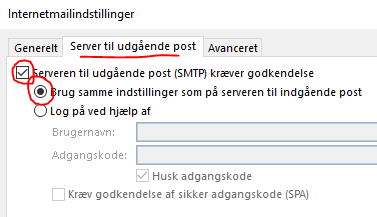 Tryk på fanen ”Avanceret”Ændre ”Server til udgående post (SMTP)” til port  587 (ved alm. E-mail opsætning)Ændre porte til 993 & 465 ved brug af SSL kryptering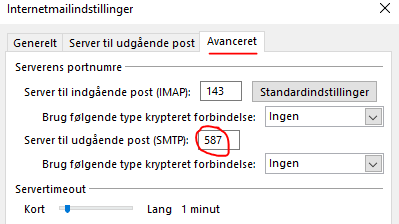 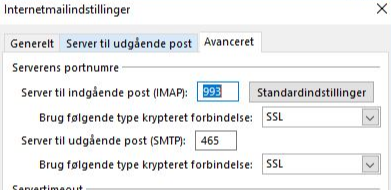 Tryk ”OK”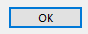 Tryk ”Næste”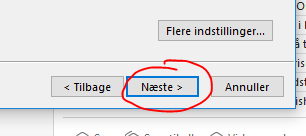 Hvis alt ser fint ud som nedenstående, tryk da på ”Luk”, og du har nu opsat din e-mail i Outlook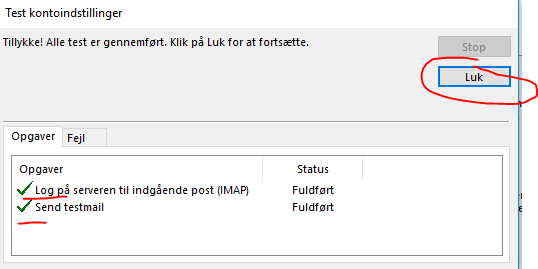 